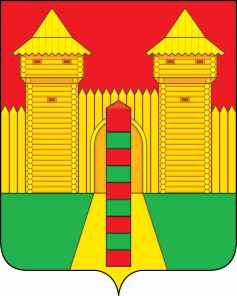 АДМИНИСТРАЦИЯ  МУНИЦИПАЛЬНОГО  ОБРАЗОВАНИЯ«ШУМЯЧСКИЙ  РАЙОН» СМОЛЕНСКОЙ  ОБЛАСТИРАСПОРЯЖЕНИЕот 11.04.2023г. № 103-р         п. ШумячиВ соответствии с Положением о Благодарственном письме Администрации  муниципального образования «Шумячский район» Смоленской области, утвержденным постановлением Администрации муниципального образования «Шумячский район» Смоленской области от 06.07.2010г. № 102 (в редакции постановлений Администрации муниципального образования «Шумячский район» Смоленской области от 30.12.2010г. № 363, от 08.09.2022г. № 408), на основании ходатайства начальника Отдела по образованию Администрации муниципального образования «Шумячский район» Смоленской области И.Г. Кулешовой от 10.04.2023г. № 241Наградить Благодарственным письмом Администрации муниципального образования «Шумячский район» Смоленской области за подготовку лауреатов премии имени Ю.А. Гагарина:- педагогический коллектив Муниципального бюджетного общеобразовательного учреждения «Первомайская средняя школа»;- педагогический коллектив Муниципального бюджетного общеобразовательного учреждения «Шумячская средняя школа имени                       В.Ф. Алешина»;- педагогический коллектив Муниципального бюджетного учреждения дополнительного образования «Шумячский Дом детского творчества».Глава муниципального образования«Шумячский район» Смоленской области                                      А.Н. ВасильевО награждении Благодарственным письмом Администрации муниципального образования «Шумячский район» Смоленской области 